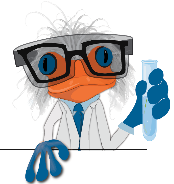 
Procedure Part 1: Collecting Population Data
1. Travel to a cemetery during the day. Ensure that conditions are safe and public access is permitted.2. Record your name and the date above your copy of Data Table 2. Also, record the cemetery name and location. 3. You will record data for 80 deceased individuals. As you collect data, be sure to spread out within the full sampling area. Individuals of the same family or who died in shared years will often be grouped together, and the goal is to take a representative sample of all individuals in the population.
4. Record the name, birth, and death data of 80 individuals. 5. Determine how old each person was when they died using the following equation: Age at death = Birth year – Death year6. Investigate the first name of each individual and record the sex (M for male; F for female). If the name is gender-neutral, such as Jean or Pat, you may leave the area blank. Be sure to complete Part 1 of Exercise 2 at home. You are required to list the name and location of the cemetery and upload a photograph of your data sheets. Part 2 includes analyzing the data you collected. Student Name and Date: _____________________

Cemetery Name and Location: _________________________
Data Table 2: Raw Data for Deceased Individuals
Continued Data Table 2: Raw Data for Deceased IndividualsContinued Data Table 2: Raw Data for Deceased IndividualsFirst and Last NameBirth YearDeath YearAge at DeathSex (M/F)1. 2. 3. 4. 5. 6. 7. 8. 9. 10. 11. 12. 13. 14. 15. 16. 17.18. 19. 20. 21. 22. 23. 24. 25.26. 27.28.29. 30. First and Last NameBirth YearDeath YearAge at DeathSex (M/F)31. 32. 33. 34. 35. 36. 37. 38. 39. 40. 41. 42. 43. 44. 45. 46. 47.48. 49. 50. 51. 52. 53. 54. 55.56. 57.58.59. 60. 61.62.63.64.First and Last NameBirth YearDeath YearAge at DeathSex (M/F)65. 66. 67. 68. 69. 70. 71. 72. 73. 74. 75. 76. 77. 78. 79. 80. 